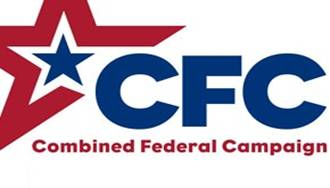        The Combined Federal Campaign is underway.  Please consider designating  Jane Frances de Chantal to receive your contribution.  Donations to St. Jane de Chantal go to our School Endowment Fund which supports the physical plant and operations of our parish school.  Recent projects paid for by the endowment fund include the addition of the second Pre-K classroom and Resource Room!       		If you wish to support our parish school through your CFC contribution please use our identifier:     Your thoughtfulness and generosity are very much appreciated.						Gratefully yours,						Fr. Samuel Giese